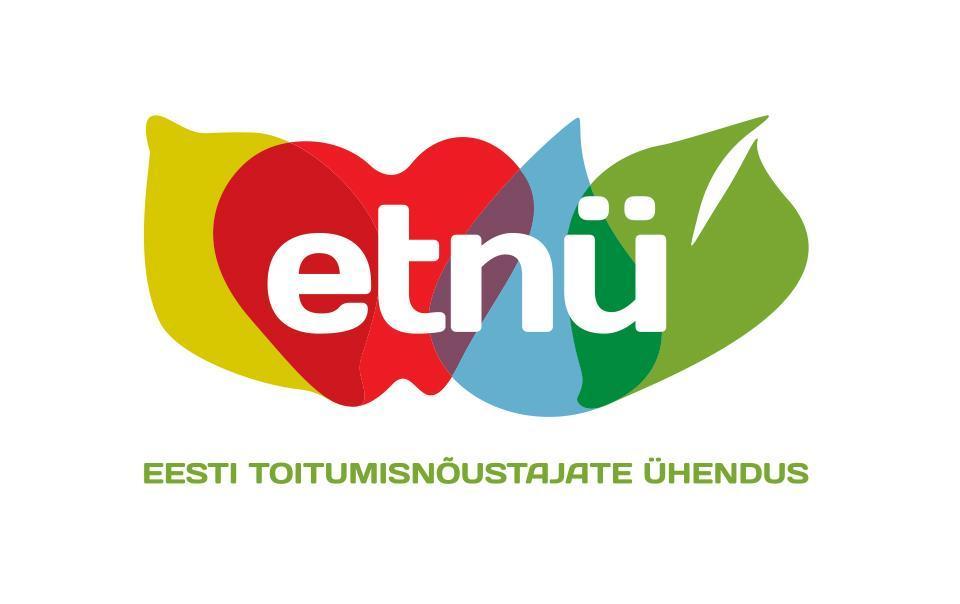 LISA 3. NÕUSTAMISSEANSI DOKUMENTEERIMISE VORMANDMED TAOTLEJA KOHTA NÕUSTAMISSEANSI DOKUMENTEERIMINE Toitumisnõustaja/toitumisterapeut demonstreerib nõustamisseansi nõuetekohaselt dokumenteerimise oskust. Toitumisnõustaja/-terapeut esitab nõustamise seansi dokumenteerimise ehk visiidi kokkuvõtte. (Max 2000 tähemärki). Ees- ja perekonnanimiIsikukood